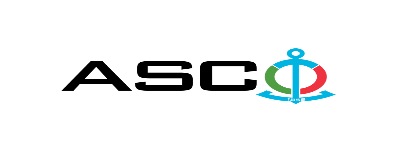 “AZƏRBAYCAN XƏZƏR DƏNİZ GƏMİÇİLİYİ” QAPALI SƏHMDAR CƏMİYYƏTİNİN№ AM012/2023 nömrəli 10.02.2023-cü il tarixində şirkətin balansında olan XDND-nın “Calqan-4”, “Qaradağ-7”, “Qaradağ-11”, “ÜE-639”, “A.Məmmədov”, “Bunkerovşik-6”, “K-n Ağasiyev”, “Bunkerovşik-4”, “M.Əliyev”, “Socar-1” və “ÜE-674” gəmilərinin göyərtəsində quraşdırmaq üçün gəmi təyinatlı mexanikli tip СЖ-ППО-40-0,6 СУ (özlülük diapazonu 1.1-6 cCT) yağ/yanacaq sayğaclarının satınalınması məqsədilə keçirdiyiAÇIQ MÜSABİQƏNİN QALİBİ HAQQINDA BİLDİRİŞ                                                              “AXDG” QSC-nin Satınalmalar KomitəsiSatınalma müqaviləsinin predmetiŞirkətin balansında olan XDND-nın “Calqan-4”, “Qaradağ-7”, “Qaradağ-11”, “ÜE-639”, “A.Məmmədov”, “Bunkerovşik-6”, “K-n Ağasiyev”, “Bunkerovşik-4”, “M.Əliyev”, “Socar-1” və “ÜE-674” gəmilərinin göyərtəsində quraşdırmaq üçün gəmi təyinatlı mexanikli tip СЖ-ППО-40-0,6 СУ (özlülük diapazonu 1.1-6 cCT) yağ/yanacaq sayğaclarının satınalınmasıQalib gəlmiş şirkətin (və ya fiziki şəxsin) adı“Nobel Elektrik” MMCMüqavilənin qiyməti37 659.70 AZNMalların tədarük şərtləri (İncotresm-2010) və müddətiDDP Bakıİş və ya xidmətlərin yerinə yetirilməsi müddəti60-90 gün